На первом этапе происходит знакомство с техникой, необходимыми материалами и инструментами, а также с фотографиями и образцами готовых работ. Под руководством учителя учащиеся анализируют и сравнивают различные приемы, композиционные решения, представленные на образцах.На втором этапе учащиеся осваивают и отрабатывают основные приемы данной техники, выполняя работу по заданному образцу. В процессе этой работы они учатся сочетанию элементов данной техники, вырабатывают навыки работы с инструментами и материалами. Основной вид деятельности учащихся на данном этапе - репродуктивный.На третьем этапе у детей появляется возможность проявить свои творческие способности в данном виде деятельности. Они самостоятельно разрабатывают эскизы, продумывают композиционные и цветовые решения, осуществляют подбор материалов. Заключительной частью данного этапа является выставка готовых работ учащихся.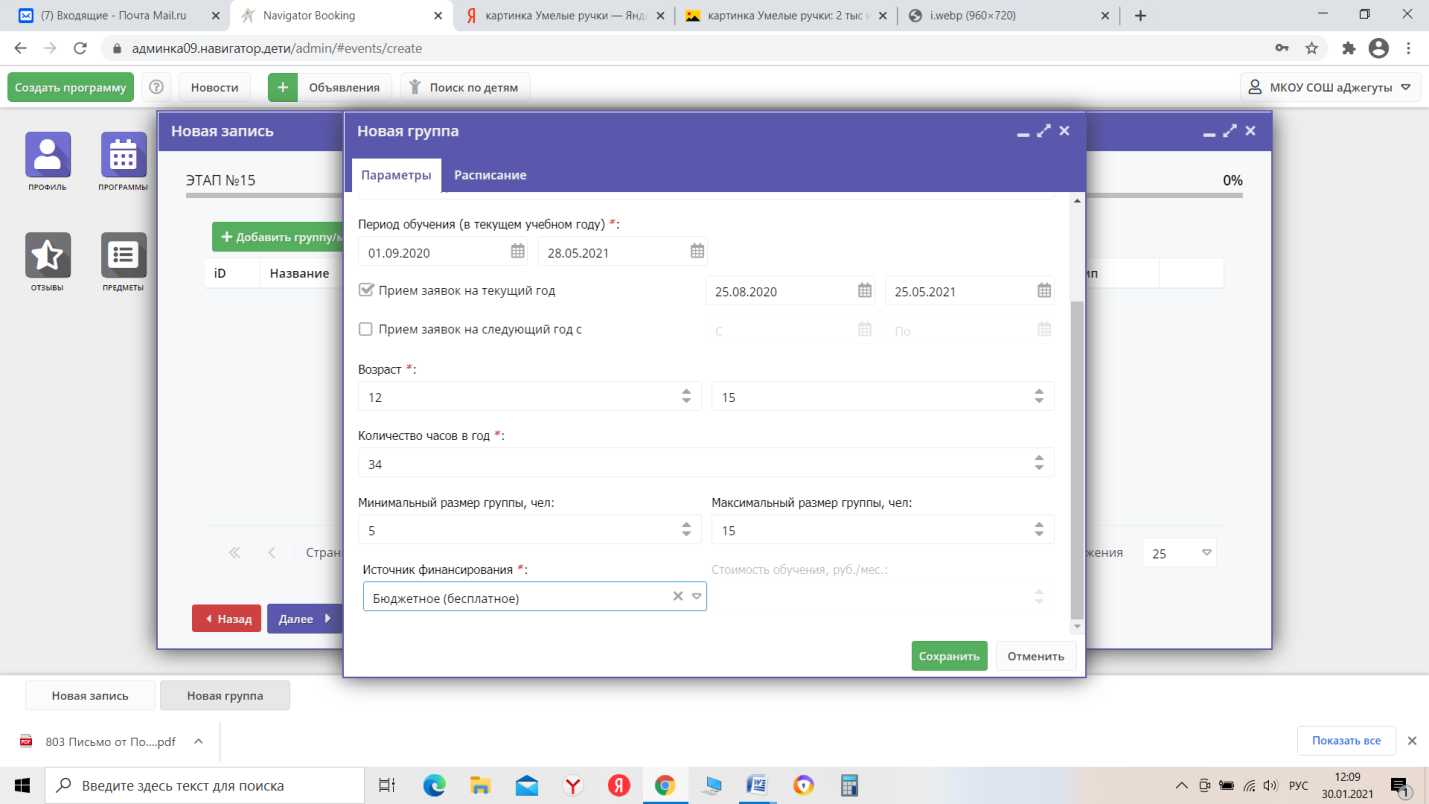 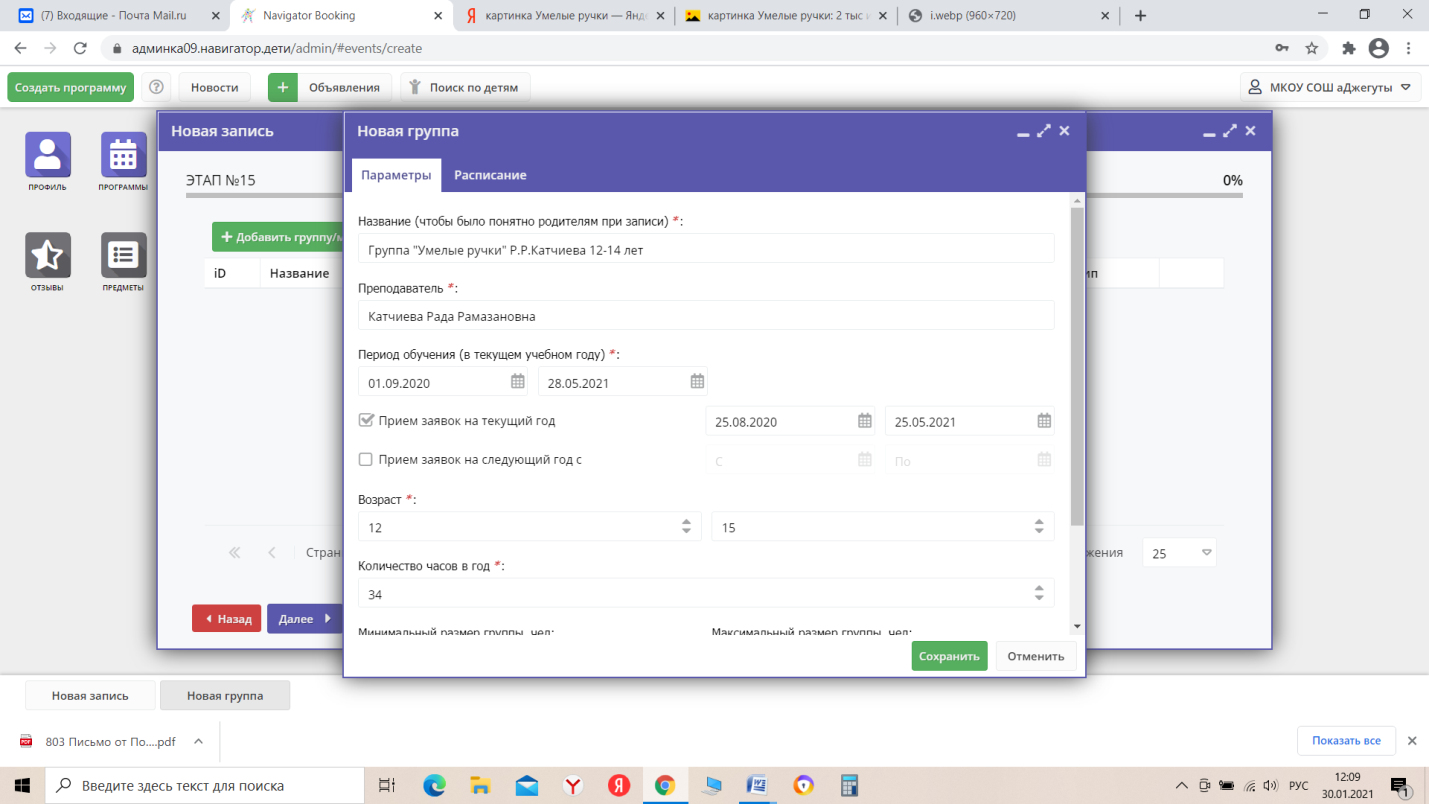 